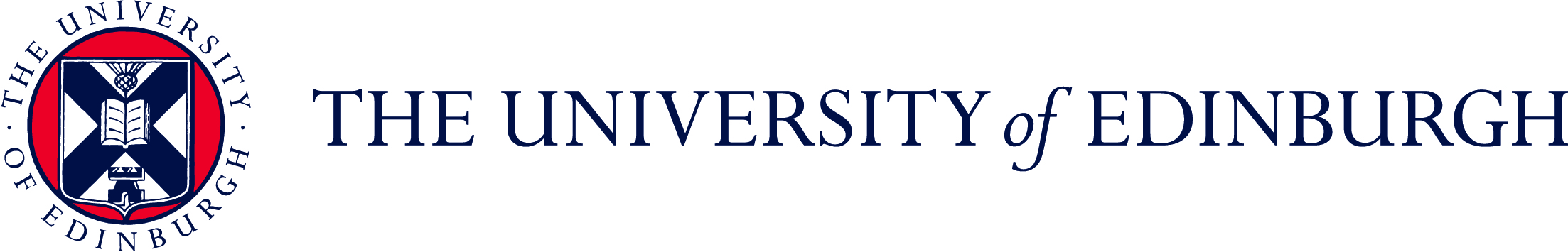 10thESO Edinburgh Stroke Research Workshop25th-27th September 2023St Leonard’s Hall – St Trinnean’s & Bonnar roomsThe University of Edinburgh Hospitality and Events Collection,Accommodation – The Scholar Hotel, University of Edinburgh18 Holyrood Park Road,Edinburgh EH16 5AYFACULTYParticipants list:Sunday 24th SeptemberDay 1 Monday 25th SeptemberVenue: Edinburgh in person conferenceDeveloping QuestionsDay 2 Tuesday 26th September Research PracticalitiesDay 3 Wednesday 27th SeptemberCommunicating your ideasFergusDoubalUniversity of EdinburghElse SandsetOslo University HospitalHanne ChristensenUniversity of CopenhagenTomMoullaaliUniversity of EdinburghAlastairWebbUniversity of OxfordFrederikevan WijckGlasgow Caledonian UniversityWilliam WhiteleyUniversity of EdinburghParticipant NameParticipant NameCountryKatrineVolbrecht AmdiDenmarkAlexandrosFandridisGreeceKerenaGenganSouth AfricaLindaGrittiItalyCatarinaGuedes VazPortugalShaHanChinaLinnHeitmannNorwayAliceHoskingUKJonathanInceUKJumanIsstaifUKShyamKelavkarUKMarcoMancuso-MarcelloUKFedericoMarramaItalyGhadaMohamedUSAMaraMoldovanRomaniaNormaO'LearyIrelandMiraOrduyanArmeniaNadiraPutriUK/IndonesiaGretaSahakyanArmeniaYassineSerghineAlgeriaJoaoSousaPortugalMariaVasilievaMoldova19:45Welcome dinner for particants hosted by Dr Fergus DoubalSalisbury Arms Hotel, 58 Dalkeith Road, EH16 5ADLearning objectivesTo be able to develop a research question that is relevant to:patientsclinical practicescience and which has not been answered already and can be answered within reasonable time and cost constraintsLearning objectivesTo be able to develop a research question that is relevant to:patientsclinical practicescience and which has not been answered already and can be answered within reasonable time and cost constraintsLearning objectivesTo be able to develop a research question that is relevant to:patientsclinical practicescience and which has not been answered already and can be answered within reasonable time and cost constraintsLearning objectivesTo be able to develop a research question that is relevant to:patientsclinical practicescience and which has not been answered already and can be answered within reasonable time and cost constraintsChair – Fergus Doubal & Else SandsetChair – Fergus Doubal & Else SandsetChair – Fergus Doubal & Else SandsetChair – Fergus Doubal & Else Sandset09:00-09:20WelcomeIntroduction, questions09:20-09:30WelcomeDoing research that matters to patients09:30-10:00Lecture 1What makes a deliverable research question?Gillian Mead (Edinburgh) 10:00-10:30Lecture 2Should your study be an observational study or a clinical trial? Rustam Al-shahi Salman (Edinburgh) 10:30-11:00Refreshment break in St Leonard’s FoyerRefreshment break in St Leonard’s FoyerRefreshment break in St Leonard’s FoyerChair – Will WhiteleyChair – Will WhiteleyChair – Will WhiteleyChair – Will Whiteley11:00-11:30Lecture 2aImportance of sex and gender in research – virtualCheryl Carcel (Sydney) 11:30-12:30Developing your idea - Session 1Faculty12:30-13:30Lunch in St Leonard’s FoyerLunch in St Leonard’s FoyerLunch in St Leonard’s FoyerChair –Hanne ChristensenChair –Hanne ChristensenChair –Hanne ChristensenChair –Hanne Christensen13:30-14:15 Lecture 3How statistics makes a difference in medical research? - virtualGuillaume Turc (Paris) 14:15-15:00Lecture 4Trials (and Tribulations) Nikola Sprigg (Nottingham) 15:00-15:30Refreshment break in St Leonard’s FoyerRefreshment break in St Leonard’s FoyerRefreshment break in St Leonard’s FoyerChair – Alastair WebbChair – Alastair WebbChair – Alastair WebbChair – Alastair Webb15:30-17:30Developing your idea - Session 2Faculty17:30Close of day19:30Course dinner - Howies Restaurant, The Carlton room, 29 Waterloo Place, EH1 3BQCourse dinner - Howies Restaurant, The Carlton room, 29 Waterloo Place, EH1 3BQCourse dinner - Howies Restaurant, The Carlton room, 29 Waterloo Place, EH1 3BQLearning objectivesObtain knowledge on the planning of a research project including: Regulations: ethics, national drug agencies/competent authorities, and data protection agencies, hospitals, MHRA, data governanceICH-GCPDevelopment of a protocol: get all the right data that can easily be analyzed and answer your question; find a format that can be shared with othersMeans to ensure timely deliveryLearning objectivesObtain knowledge on the planning of a research project including: Regulations: ethics, national drug agencies/competent authorities, and data protection agencies, hospitals, MHRA, data governanceICH-GCPDevelopment of a protocol: get all the right data that can easily be analyzed and answer your question; find a format that can be shared with othersMeans to ensure timely deliveryLearning objectivesObtain knowledge on the planning of a research project including: Regulations: ethics, national drug agencies/competent authorities, and data protection agencies, hospitals, MHRA, data governanceICH-GCPDevelopment of a protocol: get all the right data that can easily be analyzed and answer your question; find a format that can be shared with othersMeans to ensure timely deliveryLearning objectivesObtain knowledge on the planning of a research project including: Regulations: ethics, national drug agencies/competent authorities, and data protection agencies, hospitals, MHRA, data governanceICH-GCPDevelopment of a protocol: get all the right data that can easily be analyzed and answer your question; find a format that can be shared with othersMeans to ensure timely deliveryChair – Alastair WebbChair – Alastair WebbChair – Alastair WebbChair – Alastair Webb08:55-09:00WelcomeReminder that grant application and PP deadline is tomorrow – Wednesday 9.00 am09:00-10:00Lecture 7Regulation made less painful: R&D, Ethics, Medicines, and Data regulationBart van der Worp (Utrecht) 10:00-10.30Lecture 8Impact – from studies to clinical guidelinesDiana Aguiar de Sousa (Lisbon)  10.30-11:00Refreshment break in St Leonard’s FoyerRefreshment break in St Leonard’s FoyerRefreshment break in St Leonard’s FoyerChair – Frederike van WijckChair – Frederike van WijckChair – Frederike van WijckChair – Frederike van Wijck11:00-12:00Developing your idea – Session 3Faculty12:00-13:00Lunch in St Leonard’s FoyerLunch in St Leonard’s FoyerLunch in St Leonard’s FoyerDay 2 Tuesday 26th September Research PracticalitiesDay 2 Tuesday 26th September Research PracticalitiesDay 2 Tuesday 26th September Research PracticalitiesDay 2 Tuesday 26th September Research PracticalitiesChair - Frederike van WijckChair - Frederike van WijckChair - Frederike van WijckChair - Frederike van Wijck13:00-13:30Lecture 9View from the editor’s seat – how to be published Else Charlotte Sandset (Oslo) Hanne Christensen (Copenhagen) 13:30-14:15Lecture 10Presenting dataBen Bray (London) 14:15-14:45Refreshment break in St Leonard’s FoyerRefreshment break in St Leonard’s FoyerRefreshment break in St Leonard’s FoyerChair – Alastair WebbChair – Alastair WebbChair – Alastair WebbChair – Alastair Webb14:45-15:15Lecture 11Qualitative research in stroke: what can it do for us, what can it tell us?Lisa Kidd (Glasgow) 15:15-15:45Lecture 12How to organize your work to deliver better research Atul Anand (Edinburgh) 15:45-16:30Speed NetworkingElse Charlotte Sandset (Oslo) Fergus Doubal (Edinburgh)  19:30Course dinner:  Pizza Posto, 16 Nicolson Street, Edinburgh EH8 9DHCourse dinner:  Pizza Posto, 16 Nicolson Street, Edinburgh EH8 9DHCourse dinner:  Pizza Posto, 16 Nicolson Street, Edinburgh EH8 9DHEmail your one page grant application to Judi.Clarke@ed.ac.uk by 0700hrs 27/09/23Email your one page grant application to Judi.Clarke@ed.ac.uk by 0700hrs 27/09/23Email your one page grant application to Judi.Clarke@ed.ac.uk by 0700hrs 27/09/23Email your one page grant application to Judi.Clarke@ed.ac.uk by 0700hrs 27/09/23Learning objectivesImprove your skills as a researcher who:Can present work succinctly and understandably to othersCan critique others’ work positively and in a timely fashionCan apply funding for future workHas a good reputation as a researcherIs a good research citizen Learning objectivesImprove your skills as a researcher who:Can present work succinctly and understandably to othersCan critique others’ work positively and in a timely fashionCan apply funding for future workHas a good reputation as a researcherIs a good research citizen Learning objectivesImprove your skills as a researcher who:Can present work succinctly and understandably to othersCan critique others’ work positively and in a timely fashionCan apply funding for future workHas a good reputation as a researcherIs a good research citizen Learning objectivesImprove your skills as a researcher who:Can present work succinctly and understandably to othersCan critique others’ work positively and in a timely fashionCan apply funding for future workHas a good reputation as a researcherIs a good research citizen Chair – Tom MoullaaliChair – Tom MoullaaliChair – Tom MoullaaliChair – Tom Moullaali09:00-09:30Lecture 13View from the funder’s chair – how to be funded!Eleanor Davies (Glasgow) F09:30-10:45PresentationPresentations and feedback5 minute presentation from each student, with  3 PowerPoint slidesFaculty10:45-11:15Refreshment break in St Leonard’s FoyerRefreshment break in St Leonard’s FoyerRefreshment break in St Leonard’s FoyerChair – Fergus Doubal & Else SandsetChair – Fergus Doubal & Else SandsetChair – Fergus Doubal & Else SandsetChair – Fergus Doubal & Else Sandset11:15-12:15Written application review Grant board meetingFaculty12:15-13:15Lunch in St Leonard’s FoyerLunch in St Leonard’s FoyerLunch in St Leonard’s FoyerChair – Fergus Doubal & Else SandsetChair – Fergus Doubal & Else SandsetChair – Fergus Doubal & Else SandsetChair – Fergus Doubal & Else Sandset13:15-13:45Lecture 14Living as a researcherHanne Christensen (Copenhagen)13:45-14:15Lecture 15Where next for stroke research?Alastair Webb (Oxford) 14:15-14:30Workshop feedback and close of meeting